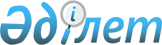 2012-2014 жылдарға арналған аудандық бюджет туралы
					
			Күшін жойған
			
			
		
					Солтүстік Қазақстан облысы Мамлют аудандық мәслихатының 2011 жылғы 22 желтоқсандағы N 40/1 шешімі. Солтүстік Қазақстан облысының Әділет департаментінде 2012 жылғы 25 қаңтарда N 13-10-148 тіркелді. Қолдану мерзімінің өтуіне байланысты күшін жойды (Солтүстік Қазақстан облысы Мамлют аудандық мәслихатының 2013 жылғы 24 қаңтардағы N 03-03/10 хаты)

      Ескерту. Қолдану мерзімінің өтуіне байланысты күшін жойды (Солтүстік Қазақстан облысы Мамлют аудандық мәслихатының 24.01.2013 N 03-03/10 хаты)      Қазақстан Республикасының 2008 жылғы 4 желтоқсандағы № 95-ІV Бюджет Кодексiнің 75-бабына, Қазақстан Республикасы «Қазақстан Республикасындағы жергілікті мемлекеттік басқару және өзін-өзі басқару туралы» 2001 жылғы 23 қаңтардағы № 148 Заңының 6-бабына сәйкес аудандық мәслихат ШЕШТІ:



      1. 2012-2014 жылдарға арналған аудандық бюджет 1, 2 және 3-қосымшаларға сәйкес, соның ішінде 2012 жылға төмендегі көлемде бекітілсін:

      1) кірістер – 2105541,3 мың теңге, соның ішінде:

      салықтық түсімдер – 241306,1 мың теңге;

      салықтық емес түсімдер – 6066 мың теңге;

      негізгі капиталды сатудан түскен түсімдер – 15455 мың теңге;

      трансферттер түсімі – 1842714,2 мың теңге;

      2) шығыстар – 2124077,0 мың теңге;

      3) таза бюджеттік кредиттеу – 13067,9 мың теңге, соның ішінде:

      бюджеттік кредиттер – 14561,9 мың теңге;

      бюджеттік кредиттерді өтеу – 1494 мың теңге;

      4) қаржы активтерімен операциялар бойынша сальдо – 11791 мың теңге, соның ішінде: 

      қаржы активтерін сатып алу – 11791 мың теңге; 

      5) бюджет тапшылығын (профициті) – -43394,6 мың теңге;

      6) бюджет тапшылығын қаржыландыру (профицитін пайдалану) – 43394,6 мың теңге, соның ішінде:

      қарыздар түсімі – 14553 мың теңге;

      қарыздарды өтеу – 1494 мың теңге;

      бюджет қаражатының пайдаланылатын қалдықтары – 30335,6 мың теңге.

      Ескерту. 1-тармақ жаңа редакцияда - Солтүстік Қазақстан облысы Мамлют аудандық мәслихатының 2012.12.04 N 9/2 Шешімімен (2012.01.01 бастап қолданысқа енгізіледі)



      2. 2012 жылға арналған аудандық бюджеттің кірістері Қазақстан Республикасының Бюджет Кодексiне сәйкес төмендегі салықтық түсімдер есебінде белгіленсін:

      аудандық бюджетке 100 % мөлшерде есептелетін бір жолғы талондар бойынша қызметін жүзеге асыратын жеке тұлғалардың жеке табыс салығы; 

      аудандық бюджетке 100 % мөлшерде есептелетін әлеуметтік салық;

      жеке және заңды тұлғалардың, жеке кәсіпкерлердің мүлігіне салық;

      жер салығы;

      көлік құралдарына салынатын салық;

      бірыңғай жер салығы;

      бензинге (авиациялықтан басқа) және дизелді жанармайға акциздер;

      жер телімдерін пайдалануға ақы; 

      республикалық бюджетке қосылатын жинақтардан басқа, кәсiпкерлiк және кәсiби қызметтi жүргiзгенi үшiн алынатын алымдар;

      консулдық жинақтардан және республикалық бюджетке есептелетін жинақтардан басқа мемлекеттік баж; 



      3. Аудандық бюджеттің кірістері салықтық емес түсімдер есебінде белгіленсін:

      ауданның коммуналдық меншігінің мүлкін жалға беруден түсетін кірістер;

      ауданның коммуналдық меншігінен басқа да кірістер;

      аудандық бюджетке басқа да салықтық емес түсімдер.

      Ескерту. 3-тармақ жаңа редакцияда - Солтүстік Қазақстан облысы Мамлют аудандық мәслихатының 2012.11.02 N 8/1 Шешімімен (2012.01.01 бастап қолданысқа енгізіледі)



      4. Аудандық бюджеттің кірістері негізгі капиталды сатудан түсетін төмендегі түсімдер есебінен сатудан белгіленсін:

      ауыл шаруашылық тағайындаудағы телімдерінен басқа, жер телімдерін сатудан түсімдер;

      жер учаскелерін жалдау құқығын сатқаны үшін төлем.

      Ескерту. 4-тармақ жаңа редакцияда - Солтүстік Қазақстан облысы Мамлют аудандық мәслихатының 2012.11.02 N 8/1 Шешімімен (2012.01.01 бастап қолданысқа енгізіледі)



      5. Аудандық бюджеттің кірістері төмендегіден қалыптастырылатынын белгілеу:

      мемлекеттік бюджеттен берілген бюджеттік несиелерді төлеуден түскен түсімдерден.



      6. 2012 жылға арналған аудандық бюджетте облыстық бюджеттен тапсырылатын 1476982 мың теңге соманы ескеру.



      7. 2012 жылға арналған аудандық бюджетте республикалық бюджеттен нысаналы трансферттер төмендегі мөлшерде белгіленсін:

      1) 6267 мың теңге – эпизоотияға қарсы іс-шараларды жүргізуге;

      2) 3483 мың теңге – мамандарды әлеуметтік қолдау жөніндегі шараларды іске асыруға;

      3) 1580 мың теңге – арнайы әлеуметтік қызметті көрсетуге, соның ішінде: арнайы әлеуметтік қызмет көрсетудің стандарттарын енгізуге;

      4) 45225 мың теңге – білім берудің мектепке дейінгі ұйымдарында мемлекеттік білім берудің тапсырыстарын жүзеге асыруға;

      5) 12287,4 мың теңге – 2011-2020 жылдарға арналған Қазақстан Республикасында білім беруді дамытудың Мемлекеттік бағдарламасын жүзеге асыруға (Қазақстан Республикасы Президентінің «Қазақстан Республикасында білім беруді дамытудың 2011 - 2020 жылдарға арналған мемлекеттік бағдарламасын бекіту туралы» 2012 жылғы 7 желтоқсандағы № 1118 Жарлығымен бекітілген), соның ішінде:

      негізгі орга және жалпы орта білім беретін мемлекеттік мекемелеріндегі физика, химия, биология кабинеттерін оқу жабдығымен жарақтандыруға - 8188 мың теңге;

      үйде оқытылатын мүгедек балаларды жабдықпен, бағдарламалық қамтыммен қамтамасыз етуге - 4099,4 мың теңге;

      6) 5000 мың теңге –жетім баланы (жетім балаларды) және ата-анасының қамқорынсыз қалған баланы (балаларды) күтіп-ұстауға асыраушыларына ай сайынғы ақшалай қаражат төлемдеріне;

      7) 12757 мың теңге –мектеп мұғалімдеріне және мектепке дейінгі білім беру ұйымдарының тәрбиешілеріне біліктілік санаттары үшін қосымша ақының көлемін ұлғайтуға;

      8) 490 мың теңге – «Назарбаев зияткерлік мектептері» ДБҰ-ның оқу бағдарламалары бойынша біліктілікті арттырудан өткен мұғалімдерге еңбекақыны арттыруға;

      9) 20165 мың теңге – Жұмыспен қамту 2020 бағдарламасының шеңберінде іс-шараларды жүзеге асыруға, соның ішінде:

      еңбек ақыны ішінара қаржыландыруға – 6296 мың теңге;

      көшуге субсидияларды беруге – 688 мың теңге;

      халықтың жұмыспен қамту орталықтарының қызметін қамтамасыз етуге – 10207 мың теңге;

      жастар тәжірибесіне – 2974 мың теңге;

      10) 1751 мың теңге – «Өңірлерді дамыту» бағдарламасы шеңберінде өңірлердің экономикалық дамуына жәрдемдесу жөніндегі шараларды жүзеге асыруда ауылдық (селолық) округтерді жайластыру мәселелерін шешуге;

      11) 38622 мың теңге – Жұмыспен қамту 2020 бағдарламасы шеңберінде қызметтік тұрғын үй салуға және (немесе) сатып алуға және инженерлік коммуникациялық инфрақұрылымды дамыту (немесе) сатып алу, соның ішінде:

      қызметтік тұрғын үйдің құрылысы және (немесе) сатып алу – 38622 мың теңге;

      12) 90000 мың теңге – ауылдық елді мекендерді сумен жабдықтау жүйесін дамытуға;

      13) 25687,8 мың теңге –Жұмыспен қамту 2020 бағдарламасы шеңберінде ауылдық елді мекендерді дамытуға (Қазақстан Республикасы Үкіметінің «Жұмыспен қамту 2020 бағдарламасын бекіту туралы» 2011 жылғы 31 наурыздағы № 316 Қаулысымен бекітілген);

      14) 55000 мың теңге – мемлекеттік коммуналдық тұрғын үй қорының тұрғын үйлерін жобалауға, салуға және (немесе) сатып алуға.

      Ескерту. 7-тармаққа өзгерту енгізілді - Солтүстік Қазақстан облысы Мамлют аудандық мәслихатының 2012.03.06 N 2/2; 2012.04.16 N 3/1; 2012.08.06 N 5/3; 2012.11.02 N 8/1; 2012.12.04 N 9/2 Шешімдерімен (2012.01.01 бастап қолданысқа енгізіледі)



      8. 2012 жылға арналған аудандық бюджетте облыстық бюджеттен нысаналы трансферттер төмендегі мөлшерде ескерілсін. 

      1) 5494 мың теңге – «Ұрпақ қоры» тууды ынталандыру жөніндегі Бағдарламаның шеңберінде әлеуметтік көмекті төлеуге;

      2) 300 мың теңге – білім беру объектілеріне өртке қарсы дабылды орнатуға, өрт сөндіру құралдарын алуға, ағаш жабуларды (құрылыстарды) өңдеу бойынша қызметтерге;

      3) 299 мың теңге - білім беру ұйымдарына бейне бақылау аппаратурасын сатып алуға және орнатуға; 

      4) 12970 мың теңге – Жұмыспен қамту 2020 бағдарламасы шеңберінде қызметтік тұрғын үй салуға және (немесе) сатып алуға және инженерлік коммуникациялық инфрақұрылымды дамыту (немесе) сатып алу;

      5) 8000 мың теңге – ветеринарлық станциялардың жарғылық капиталын қалыптастыруға;

      6) 9000 мың теңге – сумен жабдықтау және су бұру жүйесін дамыту;

      7) 347 мың теңге – ID-Phone қосуға;

      8) 10000 мың теңге – Мамлютка қаласы қазақ мектеп-интернаты қазандығының қазандық жабдығына күрделі жөндеу жүргізуге;

      9) 1007 мың теңге – білім беру ұйымдарына оқу құралдарын сатып алуға.

      Ескерту. 8-тармаққа өзгерту енгізілді - Солтүстік Қазақстан облысы Мамлют аудандық мәслихатының 2012.03.06 N 2/2; 2012.04.16 N 3/1; 2012.08.06 N 5/3; 2012.11.02 N 8/1 Шешімдерімен (2012.01.01 бастап қолданысқа енгізіледі)



      9. 2012 жылға арналған аудандық бюджетте 14553 мың теңге сомада республикалық бюджеттен мамандарға әлеуметтік көмек көрсету жөніндегі іс-шараларды іске асыруға бюджеттік кредиттер ескерілсін.

      Ескерту. 9-тармақ жаңа редакцияда - Солтүстік Қазақстан облысы Мамлют аудандық мәслихатының 2012.12.04 N 9/2 Шешімімен (2012.01.01 бастап қолданысқа енгізіледі)



      10. 2012 жылға арналған аудандық бюджетте тексеру комиссиясының таратылуына байланысты 3219 мың теңге сомада облыстық бюджетке трансферттерді қайтару ескерілсін.



      11. 2012 жылға арналған аудандық маңызды қаланың, кенттің, ауылдың (селоның), ауылдық (селолық) округтің бюджеттік бағдарламалар тізімі 4, 5 және 6-қосымшаларға сәйкес бекітілсін. 



      12. 2012 жылға арналған аудандық бюджетті орындау үрдісінде секвестрге жатпайтын бюджеттік бағдарламалар тізімі 7-қосымшаға сәйкес бекітілсін.



      13. Түрлер бойынша мұқтаж азаматтардың жеке санаттарына әлеуметтік көмекті көрсетуге 15107 мың теңге сомада 2012 жылға арналған шығындар 8-қосымшаға сәйкес бекітілсін.

      Ескерту. 13-тармақ жаңа редакцияда - Солтүстік Қазақстан облысы Мамлют аудандық мәслихатының 2012.11.02 N 8/1 Шешімімен (2012.01.01 бастап қолданысқа енгізіледі)

      13-1. Бюджеттік бағдарламалар бойынша шығыстарға 2012 жылдың 1 қаңтарына қалыптасқан сомасы 30335,6 мың теңге, бос бюджеттік қаржының қалдықтарын, 9-қосымшаға сәйкес бағытталсын.

      Ескерту. Шешім 13-1-тармақпен толықтырылды - Солтүстік Қазақстан облысы Мамлют аудандық мәслихатының 2012.03.06 N 2/2 Шешімімен (2012.01.01 бастап қолданысқа енгізіледі)



      14. 2012 жылға ауданның жергілікті атқарушы органының резерві 278 мың теңге сомада бекітілсін.



      15. Бюджеттік сала қызметкерлерінің еңбек ақысының толық төленуі қамтамасыз етілсін.



      16. Ауылдық (селолық) жерде жұмыс істейтін әлеуметтік қамту, білім, мәдениет және спорт азаматтық қызметшілерге, қалалық жағдайда қызметтің осы түрімен айналысатын азаматтық қызметшілердің айлық ақыларымен және мөлшерлемелерімен салыстырғанда лауазымдық айлық ақыларын және тарифтік мөлшерлемелерін кемінде жиырма бес пайызға жоғарылату белгіленсін.



      17. - алынып тасталды - Солтүстік Қазақстан облысы Мамлют аудандық мәслихатының 2012.11.02 N 8/1 Шешімімен (2012.01.01 бастап қолданысқа енгізіледі)



      18. Осы шешім 2012 жылдың 1 қаңтарынан бастап қолданысқа енгізіледi.      Аудандық мәслихат                          Аудандық мәслихаттың

      сессиясының төрағасы                       хатшысы

      О. Бикина                                  А. Қошанов      КЕЛІСІЛГЕН      «Солтүстік Қазақстан облысы

      Мамлют аудандық экономика және

      қаржы бөлімі» Мемлекеттік

      мекемесі бастығы                           Р. Ғаббасов

Аудандық мәслихаттың

2011 жылғы 22 желтоқсандағы

№ 40/1 шешіміне 1-қосымша 2012 жылға Мамлют аудандық бюджет      Ескерту. 1-қосымша жаңа редакцияда - Солтүстік Қазақстан облысы Мамлют аудандық мәслихатының 2012.12.04 N 9/2 Шешімімен (2012.01.01 бастап қолданысқа енгізіледі)

Аудандық мәслихаттың

2011 жылғы 22 желтоқсандағы

№ 40/1 шешіміне 2-қосымша 2013 жылға Мамлют аудандық бюджет

Аудандық мәслихаттың

2011 жылғы 22 желтоқсандағы

№ 40/1 шешіміне 3-қосымша 2014 жылға Мамлют аудандық бюджет

Аудандық мәслихаттың

2011 жылғы 22 желтоқсандағы

№ 40/1 шешіміне 4-қосымша 2012 жылға аудандық маңызы бар қала және әр ауылдық (селолық) округтің бюджеттік бағдарламалары      Ескерту. 4-қосымша жаңа редакцияда - Солтүстік Қазақстан облысы Мамлют аудандық мәслихатының 2012.11.02 N 8/1 Шешімімен (2012.01.01 бастап қолданысқа енгізіледі)кестенің жалғасыкестенің жалғасы

Аудандық мәслихаттың

2011 жылғы 22 желтоқсандағы

№ 40/1 шешіміне 5-қосымша 2013 жылға аудандық маңызы бар қала және әр ауылдық (селолық) округтің бюджеттік бағдарламаларыкестенің жалғасыкестенің жалғасы

Аудандық мәслихаттың

2011 жылғы 22 желтоқсандағы

№ 40/1 шешіміне 6-қосымша 2014 жылға аудандық маңызы бар қала және әр ауылдық (селолық) округтің бюджеттік бағдарламаларыкестенің жалғасыкестенің жалғасы

Аудандық мәслихаттың

2011 жылғы 22 желтоқсандағы

№ 40/1 шешіміне 7-қосымша 2012 жылға аудандық бюджеттің орындалу процессiнде секвестрлеуге тиісті емес аудандық бюджеттік бағдарламалардың тiзбесi

Аудандық мәслихаттың

2011 жылғы 22 желтоқсандағы

№ 40/1 шешіміне 8-қосымша 2012 жылға бірыңғай санаттағы мұқтаж азаматтарға әлеуметтік көмек түрлері      Ескерту. 8-қосымша жаңа редакцияда - Солтүстік Қазақстан облысы Мамлют аудандық мәслихатының 2012.11.02 N 8/1 Шешімімен (2012.01.01 бастап қолданысқа енгізіледі)

Аудандық мәслихаттың

2011 жылғы 22 желтоқсандағы

№ 40/1 шешіміне 9-қосымша 2012 жылдың 1 қаңтарына бюджет қаражатының бос қалдықтарын бағыттау      Ескерту. Шешім 9-қосымшамен толықтырылды - Солтүстік Қазақстан облысы Мамлют аудандық мәслихатының 2012.03.06 N 2/2 Шешімімен (2012.01.01 бастап қолданысқа енгізіледі)
					© 2012. Қазақстан Республикасы Әділет министрлігінің «Қазақстан Республикасының Заңнама және құқықтық ақпарат институты» ШЖҚ РМК
				Са

на

тыКла

ссIшкi

классАтауыСома, мың теңге123451) КІРІСТЕР2105541,31Салықтық түсімдер241306,101Табыс салығы7752 Жеке табыс салығы77503Әлеуметтік салық1314811Әлеуметтік салық13148104Меншiкке салынатын салықтар913801Мүлiкке салынатын салықтар535523Жер салығы69864Көлiк құралдарына салынатын салық276425Бірыңғай жер салығы320005Тауарларға, жұмыстарға және қызметтерге салынатын iшкi салықтар15773,12Акциздер31303Табиғи және басқа да ресурстарды пайдаланғаны үшiн түсетiн түсiмдер6645,14Кәсiпкерлiк және кәсiби қызметтi жүргiзгенi үшiн алынатын алымдар599808Заңдық мәнді іс-әрекеттерді жасағаны және (немесе) оған уәкілеттігі бар мемлекеттік органдар немесе лауазымды адамдар құжаттар бергені үшін алынатын міндетті төлемдер18971Мемлекеттік баж18972Салықтық емес түсiмдер606601Мемлекеттік меншіктен түсетін кірістер9015Мемлекет меншігіндегі мүлікті жалға беруден түсетін кірістер8509Мемлекеттік меншіктен түсетін басқа да кірістер5106Басқа да салықтық емес түсiмдер51651Басқа да салықтық емес түсiмдер51653Негізгі капиталды сатудан түсетін түсімдер1545503Жердi және материалдық емес активтердi сату154551Жерді сату151802Материалдық емес активтерді сату 2754Трансферттердің түсімдері1842714,202Мемлекеттiк басқарудың жоғары тұрған органдарынан түсетiн трансферттер1842714,22Облыстық бюджеттен түсетiн трансферттер1842714,2Функционалдық топФункционалдық топФункционалдық топФункционалдық топСома мың теңгеБюджеттік бағдарламалардың әкімгеріБюджеттік бағдарламалардың әкімгеріБюджеттік бағдарламалардың әкімгеріСома мың теңгеБағдарламаБағдарламаСома мың теңгеАтауыСома мың теңге123452) Шығыстар2124077,001Жалпы сипаттағы мемлекеттік қызметтер 200733,3112Аудан (облыстық маңызы бар қала) мәслихаттың аппараты12455,1001Аудан (облыстық маңызы бар қала) мәслихатының қызметін қамтамасыз ету жөніндегі қызметтер12295,1003Мемлекеттік органның күрделі шығыстары160122Аудан (облыстық маңызы бар қала) әкімінің аппараты54453,5001Аудан (облыстық маңызы бар қала) әкімінің қызметін қамтамасыз ету жөніндегі қызметтер52147,5003Мемлекеттік органның күрделі шығыстары2306123Қаладағы аудан, аудандық маңызы бар қала, кент, ауыл (село), ауылдық (селолық) округ әкімінің аппараты112068,7001Қаладағы аудан, аудандық маңызы бар қаланың, кент, ауыл (село), ауылдық (селолық) округ әкімінің қызметін қамтамасыз ету жөніндегі қызметтер111184,5022Мемлекеттік органның күрделі шығыстары884,2459Ауданның (облыстық маңызы бар қаланың) экономика және қаржы бөлімі21756003Салық салу мақсатында мүлікті бағалауды жүргізу193,1004Біржолғы талондарды беру жөніндегі жұмысты ұйымдастыру және біржолғы талондарды сатудан түскен сомаларды толық алынуын қамтамасыз ету 747011Коммуналдық меншікке түскен мүлікті есепке алу, сақтау, бағалау және сату674,6001Ауданның (облыстық маңызы бар қаланың) экономикалық саясаттың қалыптастыру мен дамыту, мемлекеттік жоспарлау, бюджеттік атқару және коммуналдық меншігін басқару саласындағы мемлекеттік саясатты іске асыру жөніндегі қызметтер19861,3015Мемлекеттік органның күрделі шығыстары28002Қорғаныс7921,8122Аудан (облыстық маңызы бар қала) әкімінің аппараты7921,8005Жалпыға бірдей әскери міндетті атқару шеңберіндегі іс-шаралар7025006Аудан (облыстық маңызы бар қала) ауқымындағы төтенше жағдайлардың алдын алу және жою449,8007Аудандық (қалалық) ауқымдағы дала өрттерінің, сондай-ақ мемлекеттік өртке қарсы қызмет органдары құрылмаған елдi мекендерде өрттердің алдын алу және оларды сөндіру жөніндегі іс-шаралар44704Білім беру1361495,2464Ауданның (облыстық маңызы бар қаланың) білім бөлімі75313009Мектепке дейінгі тәрбиелеу мен оқытуды қамтамасыз ету29868021Республикалық бюджеттен берілетін нысаналы трансферттер есебінен жалпы үлгідегі, арнайы (түзету), дарынды балалар үшін мамандандырылған, жетім балалар мен ата-аналарының қамқорынсыз қалған балалар үшін балабақшалар, шағын орталықтар, мектеп интернаттары, кәмелеттік жасқа толмағандарды бейімдеу орталықтары тәрбиешілеріне біліктілік санаты үшін қосымша ақының мөлшерін ұлғайту220040Мектепке дейінгі білім беру ұйымдарында мемлекеттік білім беру тапсырысын іске асыруға 45225123Қаладағы аудан, аудандық маңызы бар қала, кент, ауыл (село), ауылдық (селолық) округ әкімінің аппараты1417,8005Ауылдық (селолық) жерлерде балаларды мектепке дейін тегін алып баруды және кері алып келуді ұйымдастыру1417,8464Ауданның (облыстық маңызы бар қаланың) білім бөлімі1284764,4003Жалпы білім беру1174787006Балаларға қосымша білім беру 42138063Республикалық бюджеттен берілетін нысаналы трансферттер есебінен «Назарбаев Зияткерлік мектептері» ДБҰ-ның оқу бағдарламалары бойынша біліктілікті арттырудан өткен мұғалімдерге еңбекақыны арттыру 490064Бастауыш, негізгі орта, жалпыға бірдей орта білім беру ұйымдарының (дарынды балаларға арналған мамандандырылған (жалпы үлгідегі, арнайы (түзету); жетім балаларға және ата-анасының қамқорлығынсыз қалған балаларға арналған ұйымдар): мектептердің, мектеп-интернаттарының мұғалімдеріне біліктілік санаты үшін қосымша ақы мөлшерін республикалық бюджеттен берілетін трансферттер есебінен ұлғайту12537001Жергілікті деңгейде білім беру саласындағы мемлекеттік саясатты іске асыру жөніндегі қызметтер7926004Ауданның (облыстық маңызы бар қаланың) мемлекеттік білім беру мекемелерінде білім беру жүйесін ақпараттандыру2290005Ауданның (облыстық маңызы бар қаланың) мемлекеттік білім беру мекемелер үшін оқулықтар мен оқу-әдiстемелiк кешендерді сатып алу және жеткізу7427015Республикалық бюджеттен берілетін трансферттер есебінен жетім баланы (жетім балаларды) және ата-аналарының қамқорынсыз қалған баланы (балаларды) күтіп-ұстауға асыраушыларына ай сайынғы ақшалай қаражат төлемдері5000020Республикалық бюджеттен берілетін трансферттер есебінен үйде оқытылатын мүгедек балаларды жабдықпен, бағдарламалық қамтыммен қамтамасыз ету 4099,4067Ведомстволық бағыныстағы мемлекеттік мекемелерінің және ұйымдарының күрделі шығыстары2807006Әлеуметтiк көмек және әлеуметтiк қамтамасыз ету114338,6451Ауданның (облыстық маңызы бар қаланың) жұмыспен қамту және әлеуметтік бағдарламалар бөлімі114338,6002Еңбекпен қамту бағдарламасы26495,4005Мемлекеттік атаулы әлеуметтік көмек4042007Жергілікті өкілетті органдардың шешімі бойынша мұқтаж азаматтардың жекелеген топтарына әлеуметтік көмек15107010Үйден тәрбиеленіп оқытылатын мүгедек балаларды материалдық қамтамасыз ету406014Мұқтаж азаматтарға үйде әлеуметтік көмек көрсету1981701618 жасқа дейінгі балаларға мемлекеттік жәрдемақылар7426,7017Мүгедектерді оңалту жеке бағдарламасына сәйкес, мұқтаж мүгедектерді міндетті гигиеналық құралдармен және ымдау тілі мамандарының қызмет көрсетуін, жеке көмекшілермен қамтамасыз ету5053,1023Жұмыспен қамту орталықтарының қызметін қамтамасыз ету10207001Жергілікті деңгейде жұмыспен қамтуды қамтамасыз ету және халық үшін әлеуметтік бағдарламаларды іске асыру саласындағы мемлекеттік саясатты іске асыру жөніндегі қызметтер24533021Мемлекеттік органның күрделі шығыстары1041,5011Жәрдемақыларды және басқа да әлеуметтік төлемдерді есептеу, төлеу мен жеткізу бойынша қызметтерге ақы төлеу209,907Тұрғын үй-коммуналдық шаруашылық269635,1123Қаладағы аудан, аудандық маңызы бар қала, кент, ауыл (село), ауылдық (селолық) округ әкімінің аппараты340007Аудандық маңызы бар қаланың, кенттің, ауылдың (селоның), ауылдық (селолық) округтің мемлекеттік тұрғын үй қорының сақталуын ұйымдастыру340464Ауданның (облыстық маңызы бар қаланың) білім бөлімі25687,8026Жұмыспен қамту-2020 бағдарламасы бойынша ауылдық елді мекендерді дамыту шеңберінде объектілерді жөндеу25687,8467Ауданның (облыстық маңызы бар қаланың) құрылыс бөлімі227174,2003Мемлекеттік коммуналдық тұрғын үй қорының тұрғын үйін жобалау, салу және (немесе) сатып алу76511,5006Сумен жабдықтау және су бұру жүйесін дамыту99000072Жұмыспен қамту 2020 бағдарламасы шеңберінде тұрғын жай салу және (немесе) сатып алу және инженерлік коммуникациялық инфрақұрылымдарды дамыту (немесе) сатып алу51662,7123Қаладағы аудан, аудандық маңызы бар қала, кент, ауыл (село), ауылдық (селолық) округ әкімінің аппараты16433,1014Елді мекендерді сумен жабдықтауды ұйымдастыру4583008Елді мекендердің көшелерін жарықтандыру6378009Елді мекендердің санитариясын қамтамасыз ету2729,1010Жерлеу орындарын күтіп-ұстау және туысы жоқ адамдарды жерлеу90011Елді мекендерді абаттандыру мен көгалдандыру265308Мәдениет, спорт, туризм және ақпараттық кеңістік96565,2123Қаладағы аудан, аудандық маңызы бар қала, кент, ауыл (село), ауылдық (селолық) округ әкімінің аппараты32993,6006Жергілікті деңгейде мәдени-демалыс жұмыстарын қолдау32993,6457Ауданның (облыстық маңызы бар қаланың) мәдениет, тілдерді дамыту, дене шынықтыру және спорт бөлімі19312,3003Мәдени-демалыс жұмысын қолдау16094009Аудандық (облыстық маңызы бар қалалық) деңгейде спорттық жарыстар өткiзу120,5010Әртүрлi спорт түрлерi бойынша ауданның (облыстық маңызы бар қаланың) құрама командаларының мүшелерiн дайындау және олардың облыстық спорт жарыстарына қатысуы3097,8456Ауданның (облыстық маңызы бар қаланың) ішкі саясат бөлімі7726002Газеттер мен журналдар арқылы мемлекеттік ақпараттық саясат жүргізу жөніндегі қызметтер7726457Ауданның (облыстық маңызы бар қаланың) мәдениет, тілдерді дамыту, дене шынықтыру және спорт бөлімі22972,9006Аудандық (қалалық) кiтапханалардың жұмыс iстеуi22446,9007Мемлекеттік тілді және Қазақстан халықтарының басқа да тілдерін дамыту526456Ауданның (облыстық маңызы бар қаланың) ішкі саясат бөлімі5787001Жергілікті деңгейде ақпарат, мемлекеттілікті нығайту және азаматтардың әлеуметтік сенімділігін қалыптастыру саласында мемлекеттік саясатты іске асыру жөніндегі қызметтер5620,3003Жастар саясаты саласындағы өңірлік бағдарламаларды iске асыру166,7457Ауданның (облыстық маңызы бар қаланың) мәдениет, тілдерді дамыту, дене шынықтыру және спорт бөлімі7773,4001Жергілікті деңгей мәдениет, тілдерді дамыту, дене шынықтыру және спорт саласындағы мемлекеттік саясатты іске асыру жөніндегі қызметтер7435,4032Ведомстволық бағыныстағы мемлекеттік мекемелерінің және ұйымдарының күрделі шығыстары33810Ауыл, су, орман, балық шаруашылығы, ерекше қорғалатын табиғи аумақтар, қоршаған ортаны және жануарлар дүниесін қорғау, жер қатынастары 34799474Ауданның (облыстық маңызы бар қаланың) ауыл шаруашылығы және ветеринария бөлімі19068001Жергілікті деңгейде ауыл шаруашылығы және ветеринария саласындағы мемлекеттік саясатты іске асыру жөніндегі қызметтер14915003Мемлекеттік органның күрделі шығыстары170007Қаңғыбас иттер мен мысықтарды аулауды және жоюды ұйымдастыру500099Мамандардың әлеуметтік көмек көрсетуі жөніндегі шараларды іске асыру3483463Ауданның (облыстық маңызы бар қаланың) жер қатынастары бөлімі9464001Аудан (облыстық маңызы бар қала) аумағында жер қатынастарын реттеу саласындағы мемлекеттік саясатты іске асыру жөніндегі қызметтер6997006Аудандық маңызы бар қалалардың, кенттердiң, ауылдардың (селолардың), ауылдық (селолық) округтердiң шекарасын белгiлеу кезiнде жүргiзiлетiн жерге орналастыру897007Мемлекеттік органның күрделі шығыстары1570474Ауданның (облыстық маңызы бар қаланың) ауыл шаруашылығы және ветеринария бөлімі6267013Эпизоотияға қарсы іс-шаралар жүргізу626711Өнеркәсіп, сәулет, қала құрылысы және құрылыс қызметі8261,7467Ауданның (облыстық маңызы бар қаланың) құрылыс бөлімі8261,7001Жергілікті деңгейде құрылыс саласындағы мемлекеттік саясатты іске асыру жөніндегі қызметтер8261,712Көлiк және коммуникация7488123Қаладағы аудан, аудандық маңызы бар қала, кент, ауыл (село), ауылдық (селолық) округ әкімінің аппараты3088013Аудандық маңызы бар қалаларда, кенттерде, ауылдарда (селоларда), ауылдық (селолық) округтерде автомобиль жолдарының жұмыс істеуін қамтамасыз ету3088458Ауданның (облыстық маңызы бар қаланың) тұрғын үй-коммуналдық шаруашылығы, жолаушылар көлігі және автомобиль жолдары бөлімі4400023Автомобиль жолдарының жұмыс істеуін қамтамасыз ету440013Өзгелер14031,8469Ауданның (облыстық маңызы бар қаланың) кәсіпкерлік бөлімі5738,3001Жергілікті деңгейде кәсіпкерлік пен өнеркәсіпті дамыту саласындағы мемлекеттік саясатты іске асыру жөніндегі қызметтер5703,3004Мемлекеттік органның күрделі шығыстары35123Қаладағы аудан, аудандық маңызы бар қала, кент, ауыл (село), ауылдық (селолық) округ әкімінің аппараты1751040Республикалық бюджеттен берілетін нысаналы трансферттер есебінен «Өңірлерді дамыту» Бағдарламасы шеңберінде өңірлерді экономикалық дамытуға жәрдемдесу бойынша шараларды іске іске асыру1751458Ауданның (облыстық маңызы бар қаланың) тұрғын үй-коммуналдық шаруашылығы, жолаушылар көлігі және автомобиль жолдары бөлімі6264,5001Жергілікті деңгейде тұрғын үй-коммуналдық шаруашылығы, жолаушылар көлігі және автомобиль жолдары саласындағы мемлекеттік саясатты іске асыру жөніндегі қызметтер6114,5013Мемлекеттік органның күрделі шығыстары150459Ауданның (облыстық маңызы бар қаланың) экономика және қаржы бөлімі278012Ауданның (облыстық маңызы бар қаланың) жергілікті атқарушы органының резерві 27814Борышқа қызмет көрсету2,9459Ауданның (облыстық маңызы бар қаланың) экономика және қаржы бөлімі2,9021Жергілікті атқарушы органдардың облыстық бюджеттен қарыздар бойынша сыйақылар мен өзге де төлемдерді төлеу бойынша борышына қызмет көрсету 2,915Трансферттер8804,4459Ауданның (облыстық маңызы бар қаланың) экономика және қаржы бөлімі8804,4006Пайдаланылмаған (толық пайдаланылмаған) нысаналы трансферттерді қайтару5585,4024Мемлекеттік органдардың функцияларын мемлекеттік басқарудың төмен тұрған деңгейлерінен жоғарғы деңгейлерге беруге байланысты жоғары тұрған бюджеттерге берілетін ағымдағы нысаналы трансферттер32193) Таза бюджеттік несиелеу13067,9Бюджеттік несиелер14561,910Ауыл, су, орман, балық шаруашылығы, ерекше қорғалатын табиғи аумақтар, қоршаған ортаны және жануарлар дүниесін қорғау, жер қатынастары 14561,9474Ауданның (облыстық маңызы бар қаланың) ауыл шаруашылығы және ветеринария бөлімі14561,9009Мамандарды әлеуметтік қолдау шараларын іске асыруға берілетін бюджеттік кредиттер14561,95Бюджеттік кредиттерді өтеу149401Бюджеттік кредиттерді өтеу14941Мемлекеттік бюджеттен берілген бюджеттік кредиттерді өтеу14944) Қаржылық активтермен операциялық сальдо11791Қаржылық активтерді сатып алу1179113Өзгелер11791458Ауданның (облыстық маңызы бар қаланың) тұрғын үй-коммуналдық шаруашылығы, жолаушылар көлігі және автомобиль жолдары бөлімі611065Заңды тұлғалардың жарғылық капиталын қалыптастыру немесе ұлғайту611474Ауданның (облыстық маңызы бар қаланың) ауыл шаруашылығы және ветеринария бөлімі11180065Заңды тұлғалардың жарғылық капиталын қалыптастыру немесе ұлғайту111805) Бюджеттiң жетiспеушiлiгi (артықшылығы)-43394,66) Бюджеттiң жетiспеушiлiгiн (артықшылықты қолдану) қаржыландыру43394,67Қарыздар түсімі1455301Мемлекеттік ішкі қарыздар 145532Қарыз алу келісім-шарттары1455316Қарыздарды төлеу1494459Ауданның (облыстық маңызы бар қаланың) экономика және қаржы бөлімі1494005Жергілікті атқарушы органның жоғары тұрған бюджет алдындағы борышын өтеу14948Бюджет қаражаттарының пайдаланылатын қалдықтары30335,601Бюджет қаражаты қалдықтары30335,61Бюджет қаражатының бос қалдықтары30335,6Са

на

тыКла

ссIшкi

классАтауыСома,

мың

теңге123451) КІРІСТЕР17331001Салықтық түсімдер23650301Табыс салығы7502 Жеке табыс салығы75003Әлеуметтік салық1257101Әлеуметтік салық12571004Меншiкке салынатын салықтар924591Мүлiкке салынатын салықтар547103Жер салығы76554Көлiк құралдарына салынатын салық276445Бірыңғай жер салығы245005Тауарларға, жұмыстарға және қызметтерге салынатын iшкi салықтар148872Акциздер25003Табиғи және басқа да ресурстарды пайдаланғаны үшiн түсетiн түсiмдер68404Кәсiпкерлiк және кәсiби қызметтi жүргiзгенi үшiн алынатын алымдар554708Заңдық мәнді іс-әрекеттерді жасағаны және (немесе) оған уәкілеттігі бар мемлекеттік органдар немесе лауазымды адамдар құжаттар бергені үшін алынатын міндетті төлемдер26971Мемлекеттік баж26972Салықтық емес түсiмдер555001Мемлекеттік меншіктен түсетін кірістер7505Мемлекет меншігіндегі мүлікті жалға беруден түсетін кірістер75006Басқа да салықтық емес түсiмдер48001Басқа да салықтық емес түсiмдер48003Негізгі капиталды сатудан түсетін түсімдер320003Жердi және материалдық емес активтердi сату32001Жерді сату32004Трансферттердің түсімдері148784702Мемлекеттiк басқарудың жоғары тұрған органдарынан түсетiн трансферттер14878472Облыстық бюджеттен түсетiн трансферттер1487847Функционалдық топФункционалдық топФункционалдық топФункционалдық топСома мың

теңгеБюджеттік бағдарламалардың әкімгеріБюджеттік бағдарламалардың әкімгеріБюджеттік бағдарламалардың әкімгеріСома мың

теңгеБағдарламаБағдарламаСома мың

теңгеАтауыСома мың

теңге123452) Шығыстар173310001Жалпы сипаттағы мемлекеттік қызметтер186325112Аудан (облыстық маңызы бар қала) мәслихаттың аппараты11155001Аудан (облыстық маңызы бар қала) мәслихатының қызметін қамтамасыз ету жөніндегі қызметтер11155122Аудан (облыстық маңызы бар қала) әкімінің аппараты45447001Аудан (облыстық маңызы бар қала) әкімінің қызметін қамтамасыз ету жөніндегі қызметтер45447123Қаладағы аудан, аудандық маңызы бар қала, кент, ауыл (село), ауылдық (селолық) округ әкімінің аппараты107012001Қаладағы аудан, аудандық маңызы бар қаланың, кент, ауыл (село), ауылдық (селолық) округ әкімінің қызметін қамтамасыз ету жөніндегі қызметтер107012459Ауданның (облыстық маңызы бар қаланың) экономика және қаржы бөлімі22711003Салық салу мақсатында мүлікті бағалауды жүргізу239004Біржолғы талондарды беру жөніндегі жұмысты ұйымдастыру және біржолғы талондарды сатудан түскен сомаларды толық алынуын қамтамасыз ету680011Коммуналдық меншікке түскен мүлікті есепке алу, сақтау, бағалау және сату2093001Ауданның (облыстық маңызы бар қаланың) экономикалық саясатын қалыптастыру мен дамыту, мемлекеттік жоспарлау, бюджеттік атқару және коммуналдық меншігін басқару саласындағы мемлекеттік саясатты іске асыру жөніндегі қызметтер1969902Қорғаныс6087122Аудан (облыстық маңызы бар қала) әкімінің аппараты6087005Жалпыға бірдей әскери міндетті атқару шеңберіндегі іс-шаралар5145006Аудан (облыстық маңызы бар қала) ауқымындағы төтенше жағдайлардың алдын алу және жою471007Аудандық (қалалық) ауқымдағы дала өрттерінің, сондай-ақ мемлекеттік өртке қарсы қызмет органдары құрылмаған елдi мекендерде өрттердің алдын алу және оларды сөндіру жөніндегі іс-шаралар47104Білім беру1284847464Ауданның (облыстық маңызы бар қаланың) білім бөлімі30127009Мектепке дейінгі тәрбиелеу мен оқытуды қамтамасыз ету30127123Қаладағы аудан, аудандық маңызы бар қала, кент, ауыл (село), ауылдық (селолық) округ әкімінің аппараты1527005Ауылдық (селолық) жерлерде балаларды мектепке дейін тегін алып баруды және кері алып келуді ұйымдастыру1527464Ауданның (облыстық маңызы бар қаланың) білім бөлімі1253193003Жалпы білім беру1194701006Балаларға қосымша білім беру41131001Жергілікті деңгейде білім беру саласындағы мемлекеттік саясатты іске асыру жөніндегі қызметтер8247004Ауданның (облыстық маңызы бар қаланың) мемлекеттік білім беру мекемелерінде білім беру жүйесін ақпараттандыру2396005Ауданның (облыстық маңызы бар қаланың) мемлекеттік білім беру мекемелер үшін оқулықтар мен оқу-әдiстемелiк кешендерді сатып алу және жеткізу671806Әлеуметтiк көмек және әлеуметтiк қамтамасыз ету101704451Ауданның (облыстық маңызы бар қаланың) жұмыспен қамту және әлеуметтік бағдарламалар бөлімі101704002Еңбекпен қамту бағдарламасы17914004Ауылдық жерлерде тұратын денсаулық сақтау, білім беру, әлеуметтік қамтамасыз ету, мәдениет және спорт мамандарына отын сатып алуға Қазақстан Республикасының заңнамасына сәйкес әлеуметтік көмек көрсету757005Мемлекеттік атаулы әлеуметтік көмек11092007Жергілікті өкілетті органдардың шешімі бойынша мұқтаж азаматтардың жекелеген топтарына әлеуметтік көмек8647010Үйден тәрбиеленіп оқытылатын мүгедек балаларды материалдық қамтамасыз ету348014Мұқтаж азаматтарға үйде әлеуметтік көмек көрсету1764401618 жасқа дейінгі балаларға мемлекеттік жәрдемақылар16460017Мүгедектерді оңалту жеке бағдарламасына сәйкес, мұқтаж мүгедектерді міндетті гигиеналық құралдармен және ымдау тілі мамандарының қызмет көрсетуін, жеке көмекшілермен қамтамасыз ету5865001Жергілікті деңгейде жұмыспен қамтуды қамтамасыз ету және халық үшін әлеуметтік бағдарламаларды іске асыру саласындағы мемлекеттік саясатты іске асыру жөніндегі қызметтер22360011Жәрдемақыларды және басқа да әлеуметтік төлемдерді есептеу, төлеу мен жеткізу бойынша қызметтерге ақы төлеу61707Тұрғын үй-коммуналдық шаруашылық13414123Қаладағы аудан, аудандық маңызы бар қала, кент, ауыл (село), ауылдық (селолық) округ әкімінің аппараты13414014Елді мекендерді сумен жабдықтауды ұйымдастыру3440008Елді мекендердің көшелерін жарықтандыру6278009Елді мекендердің санитариясын қамтамасыз ету1055010Жерлеу орындарын күтіп-ұстау және туысы жоқ адамдарды жерлеу126011Елді мекендерді абаттандыру мен көгалдандыру251508Мәдениет, спорт, туризм және ақпараттық кеңістік93015123Қаладағы аудан, аудандық маңызы бар қала, кент, ауыл (село), ауылдық (селолық) округ әкімінің аппараты41164006Жергілікті деңгейде мәдени-демалыс жұмыстарын қолдау41164457Ауданның (облыстық маңызы бар қаланың) мәдениет, тілдерді дамыту, дене шынықтыру және спорт бөлімі18502003Мәдени-демалыс жұмысын қолдау15749009Аудандық (облыстық маңызы бар қалалық) деңгейде спорттық жарыстар өткiзу346010Әртүрлi спорт түрлерi бойынша ауданның (облыстық маңызы бар қаланың) құрама командаларының мүшелерiн дайындау және олардың облыстық спорт жарыстарына қатысуы2407456Ауданның (облыстық маңызы бар қаланың) ішкі саясат бөлімі7790002Газеттер мен журналдар арқылы мемлекеттік ақпараттық саясат жүргізу жөніндегі қызметтер7790457Ауданның (облыстық маңызы бар қаланың) мәдениет, тілдерді дамыту, дене шынықтыру және спорт бөлімі12734006Аудандық (қалалық) кiтапханалардың жұмыс iстеуi12174007Мемлекеттік тілді және Қазақстан халықтарының басқа да тілдерін дамыту560456Ауданның (облыстық маңызы бар қаланың) ішкі саясат бөлімі5739001Жергілікті деңгейде ақпарат, мемлекеттілікті нығайту және азаматтардың әлеуметтік сенімділігін қалыптастыру саласында мемлекеттік саясатты іске асыру жөніндегі қызметтер5477003Жастар саясаты саласындағы өңірлік бағдарламаларды iске асыру262457Ауданның (облыстық маңызы бар қаланың) мәдениет, тілдерді дамыту, дене шынықтыру және спорт бөлімі7086001Жергілікті деңгей мәдениет, тілдерді дамыту, дене шынықтыру және спорт саласындағы мемлекеттік саясатты іске асыру жөніндегі қызметтер708610Ауыл, су, орман, балық шаруашылығы, ерекше қорғалатын табиғи аумақтар, қоршаған ортаны және жануарлар дүниесін қорғау, жер қатынастары23000474Ауданның (облыстық маңызы бар қаланың) ауыл шаруашылығы және ветеринария бөлімі15082001Жергілікті деңгейде ауыл шаруашылығы және ветеринария саласындағы мемлекеттік саясатты іске асыру жөніндегі қызметтер14768007Қаңғыбас иттер мен мысықтарды аулауды және жоюды ұйымдастыру314463Ауданның (облыстық маңызы бар қаланың) жер қатынастары бөлімі7918001Аудан (облыстық маңызы бар қала) аумағында жер қатынастарын реттеу саласындағы мемлекеттік саясатты іске асыру жөніндегі қызметтер6980003Елдi мекендердi жер-шаруашылық орналастыру93811Өнеркәсіп, сәулет, қала құрылысы және құрылыс қызметі6207467Ауданның (облыстық маңызы бар қаланың) құрылыс бөлімі6207001Жергілікті деңгейде құрылыс саласындағы мемлекеттік саясатты іске асыру жөніндегі қызметтер620712Көлiк және коммуникация7220123Қаладағы аудан, аудандық маңызы бар қала, кент, ауыл (село), ауылдық (селолық) округ әкімінің аппараты2616013Аудандық маңызы бар қалаларда, кенттерде, ауылдарда (селоларда), ауылдық (селолық) округтерде автомобиль жолдарының жұмыс істеуін қамтамасыз ету2616458Ауданның (облыстық маңызы бар қаланың) тұрғын үй-коммуналдық шаруашылығы, жолаушылар көлігі және автомобиль жолдары бөлімі4604023Автомобиль жолдарының жұмыс істеуін қамтамасыз ету460413Өзгелер11281469Ауданның (облыстық маңызы бар қаланың) кәсіпкерлік бөлімі5227001Жергілікті деңгейде кәсіпкерлік пен өнеркәсіпті дамыту саласындағы мемлекеттік саясатты іске асыру жөніндегі қызметтер5227458Ауданның (облыстық маңызы бар қаланың) тұрғын үй-коммуналдық шаруашылығы, жолаушылар көлігі және автомобиль жолдары бөлімі5764001Жергілікті деңгейде тұрғын үй-коммуналдық шаруашылығы, жолаушылар көлігі және автомобиль жолдары саласындағы мемлекеттік саясатты іске асыру жөніндегі қызметтер5764459Ауданның (облыстық маңызы бар қаланың) экономика және қаржы бөлімі290012Ауданның (облыстық маңызы бар қаланың) жергілікті атқарушы органының резерві2903) Таза бюджеттік несиелеу-3026Бюджеттік несиелер05Бюджеттік кредиттерді өтеу302601Бюджеттік кредиттерді өтеу30261Мемлекеттік бюджеттен берілген бюджеттік кредиттерді өтеу30264) Қаржылық активтермен операциялық сальдо05) Бюджеттiң жетiспеушiлiгi (артықшылығы)30266) Бюджеттiң жетiспеушiлiгiн (артықшылықты қолдану) қаржыландыру-30267Қарыздар түсімі016Қарыздарды төлеу3026459Ауданның (облыстық маңызы бар қаланың) экономика және қаржы бөлімі3026005Жергілікті атқарушы органның жоғары тұрған бюджет алдындағы борышын өтеу3026Са

на

тыКла

ссIшкi

классАтауыСома,

мың теңге123451) КІРІСТЕР18033671Салықтық түсімдер25305801Табыс салығы8002Жеке табыс салығы80003Әлеуметтік салық1345121Әлеуметтік салық13451204Меншiкке салынатын салықтар988761Мүлiкке салынатын салықтар584853Жер салығы81904Көлiк құралдарына салынатын салық295795Бірыңғай жер салығы262205Тауарларға, жұмыстарға және қызметтерге салынатын iшкi салықтар159842Акциздер26803Табиғи және басқа да ресурстарды пайдаланғаны үшiн түсетiн түсiмдер73204Кәсiпкерлiк және кәсiби қызметтi жүргiзгенi үшiн алынатын алымдар598408Заңдық мәнді іс-әрекеттерді жасағаны және (немесе) оған уәкілеттігі бар мемлекеттік органдар немесе лауазымды адамдар құжаттар бергені үшін алынатын міндетті төлемдер28861Мемлекеттік баж28862Салықтық емес түсiмдер593801Мемлекеттік меншіктен түсетін кірістер8025Мемлекет меншігіндегі мүлікті жалға беруден түсетін кірістер80206Басқа да салықтық емес түсiмдер51361Басқа да салықтық емес түсiмдер51363Негізгі капиталды сатудан түсетін түсімдер342503Жердi және материалдық емес активтердi сату34251Жерді сату34254Трансферттердің түсімдері154094602Мемлекеттiк басқарудың жоғары тұрған органдарынан түсетiн трансферттер15409462Облыстық бюджеттен түсетiн трансферттер1540946Функционалдық топФункционалдық топФункционалдық топФункционалдық топСома,

мың теңгеБюджеттік бағдарламалардың әкімгеріБюджеттік бағдарламалардың әкімгеріБюджеттік бағдарламалардың әкімгеріСома,

мың теңгеБағдарламаБағдарламаСома,

мың теңгеАтауыСома,

мың теңге123452) Шығыстар180336701Жалпы сипаттағы мемлекеттік қызметтер192956112Аудан (облыстық маңызы бар қала) мәслихаттың аппараты11488001Аудан (облыстық маңызы бар қала) мәслихатының қызметін қамтамасыз ету жөніндегі қызметтер11488122Аудан (облыстық маңызы бар қала) әкімінің аппараты47612001Аудан (облыстық маңызы бар қала) әкімінің қызметін қамтамасыз ету жөніндегі қызметтер47612123Қаладағы аудан, аудандық маңызы бар қала, кент, ауыл (село), ауылдық (селолық) округ әкімінің аппараты110133001Қаладағы аудан, аудандық маңызы бар қаланың, кент, ауыл (село), ауылдық (селолық) округ әкімінің қызметін қамтамасыз ету жөніндегі қызметтер110133459Ауданның (облыстық маңызы бар қаланың) экономика және қаржы бөлімі23723003Салық салу мақсатында мүлікті бағалауды жүргізу277004Біржолғы талондарды беру жөніндегі жұмысты ұйымдастыру және біржолғы талондарды сатудан түскен сомаларды толық алынуын қамтамасыз ету 686011Коммуналдық меншікке түскен мүлікті есепке алу, сақтау, бағалау және сату2431001Ауданның (облыстық маңызы бар қаланың) экономикалық саясатын қалыптастыру мен дамыту, мемлекеттік жоспарлау, бюджеттік атқару және коммуналдық меншігін басқару саласындағы мемлекеттік саясатты іске асыру жөніндегі қызметтер2032902Қорғаныс6948122Аудан (облыстық маңызы бар қала) әкімінің аппараты6948005Жалпыға бірдей әскери міндетті атқару шеңберіндегі іс-шаралар5854006Аудан (облыстық маңызы бар қала) ауқымындағы төтенше жағдайлардың алдын алу және жою547007Аудандық (қалалық) ауқымдағы дала өрттерінің, сондай-ақ мемлекеттік өртке қарсы қызмет органдары құрылмаған елдi мекендерде өрттердің алдын алу және оларды сөндіру жөніндегі іс-шаралар54704Білім беру1328567464Ауданның (облыстық маңызы бар қаланың) білім бөлімі31068009Мектепке дейінгі тәрбиелеу мен оқытуды қамтамасыз ету31068123Қаладағы аудан, аудандық маңызы бар қала, кент, ауыл (село), ауылдық (селолық) округ әкімінің аппараты1774005Ауылдық (селолық) жерлерде балаларды мектепке дейін тегін алып баруды және кері алып келуді ұйымдастыру1774464Ауданның (облыстық маңызы бар қаланың) білім бөлімі1295725003Жалпы білім беру1233488006Балаларға қосымша білім беру43208001Жергілікті деңгейде білім беру саласындағы мемлекеттік саясатты іске асыру жөніндегі қызметтер8444004Ауданның (облыстық маңызы бар қаланың) мемлекеттік білім беру мекемелерінде білім беру жүйесін ақпараттандыру2783005Ауданның (облыстық маңызы бар қаланың) мемлекеттік білім беру мекемелер үшін оқулықтар мен оқу-әдiстемелiк кешендерді сатып алу және жеткізу780206Әлеуметтiк көмек және әлеуметтiк қамтамасыз ету112460451Ауданның (облыстық маңызы бар қаланың) жұмыспен қамту және әлеуметтік бағдарламалар бөлімі112460002Еңбекпен қамту бағдарламасы20807004Ауылдық жерлерде тұратын денсаулық сақтау, білім беру, әлеуметтік қамтамасыз ету, мәдениет және спорт мамандарына отын сатып алуға Қазақстан Республикасының заңнамасына сәйкес әлеуметтік көмек көрсету879005Мемлекеттік атаулы әлеуметтік көмек12883007Жергілікті өкілетті органдардың шешімі бойынша мұқтаж азаматтардың жекелеген топтарына әлеуметтік көмек10044010Үйден тәрбиеленіп оқытылатын мүгедек балаларды материалдық қамтамасыз ету405014Мұқтаж азаматтарға үйде әлеуметтік көмек көрсету1782901618 жасқа дейінгі балаларға мемлекеттік жәрдемақылар19117017Мүгедектерді оңалту жеке бағдарламасына сәйкес, мұқтаж мүгедектерді міндетті гигиеналық құралдармен және ымдау тілі мамандарының қызмет көрсетуін, жеке көмекшілермен қамтамасыз ету6812001Жергілікті деңгейде жұмыспен қамтуды қамтамасыз ету және халық үшін әлеуметтік бағдарламаларды іске асыру саласындағы мемлекеттік саясатты іске асыру жөніндегі қызметтер22967011Жәрдемақыларды және басқа да әлеуметтік төлемдерді есептеу, төлеу мен жеткізу бойынша қызметтерге ақы төлеу71707Тұрғын үй-коммуналдық шаруашылық15578123Қаладағы аудан, аудандық маңызы бар қала, кент, ауыл (село), ауылдық (селолық) округ әкімінің аппараты15578014Елді мекендерді сумен жабдықтауды ұйымдастыру3995008Елді мекендердің көшелерін жарықтандыру7292009Елді мекендердің санитариясын қамтамасыз ету1226010Жерлеу орындарын күтіп-ұстау және туысы жоқ адамдарды жерлеу146011Елді мекендерді абаттандыру мен көгалдандыру291908Мәдениет, спорт, туризм және ақпараттық кеңістік96598123Қаладағы аудан, аудандық маңызы бар қала, кент, ауыл (село), ауылдық (селолық) округ әкімінің аппараты42746006Жергілікті деңгейде мәдени-демалыс жұмыстарын қолдау42746457Ауданның (облыстық маңызы бар қаланың) мәдениет, тілдерді дамыту, дене шынықтыру және спорт бөлімі19435003Мәдени-демалыс жұмысын қолдау16238009Аудандық (облыстық маңызы бар қалалық) деңгейде спорттық жарыстар өткiзу402010Әртүрлi спорт түрлерi бойынша ауданның (облыстық маңызы бар қаланың) құрама командаларының мүшелерiн дайындау және олардың облыстық спорт жарыстарына қатысуы2795456Ауданның (облыстық маңызы бар қаланың) ішкі саясат бөлімі8025002Газеттер мен журналдар арқылы мемлекеттік ақпараттық саясат жүргізу жөніндегі қызметтер8025457Ауданның (облыстық маңызы бар қаланың) мәдениет, тілдерді дамыту, дене шынықтыру және спорт бөлімі13179006Аудандық (қалалық) кiтапханалардың жұмыс iстеуi12613007Мемлекеттік тілді және Қазақстан халықтарының басқа да тілдерін дамыту566456Ауданның (облыстық маңызы бар қаланың) ішкі саясат бөлімі5936001Жергілікті деңгейде ақпарат, мемлекеттілікті нығайту және азаматтардың әлеуметтік сенімділігін қалыптастыру саласында мемлекеттік саясатты іске асыру жөніндегі қызметтер5632003Жастар саясаты саласындағы өңірлік бағдарламаларды iске асыру304457Ауданның (облыстық маңызы бар қаланың) мәдениет, тілдерді дамыту, дене шынықтыру және спорт бөлімі7277001Жергілікті деңгей мәдениет, тілдерді дамыту, дене шынықтыру және спорт саласындағы мемлекеттік саясатты іске асыру жөніндегі қызметтер727710Ауыл, су, орман, балық шаруашылығы, ерекше қорғалатын табиғи аумақтар, қоршаған ортаны және жануарлар дүниесін қорғау, жер қатынастары23735474Ауданның (облыстық маңызы бар қаланың) ауыл шаруашылығы және ветеринария бөлімі15416001Жергілікті деңгейде ауыл шаруашылығы және ветеринария саласындағы мемлекеттік саясатты іске асыру жөніндегі қызметтер15051007Қаңғыбас иттер мен мысықтарды аулауды және жоюды ұйымдастыру365463Ауданның (облыстық маңызы бар қаланың) жер қатынастары бөлімі8319001Аудан (облыстық маңызы бар қала) аумағында жер қатынастарын реттеу саласындағы мемлекеттік саясатты іске асыру жөніндегі қызметтер7229003Елдi мекендердi жер-шаруашылық орналастыру109011Өнеркәсіп, сәулет, қала құрылысы және құрылыс қызметі6382467Ауданның (облыстық маңызы бар қаланың) құрылыс бөлімі6382001Жергілікті деңгейде құрылыс саласындағы мемлекеттік саясатты іске асыру жөніндегі қызметтер638212Көлiк және коммуникация8386123Қаладағы аудан, аудандық маңызы бар қала, кент, ауыл (село), ауылдық (селолық) округ әкімінің аппараты3038013Аудандық маңызы бар қалаларда, кенттерде, ауылдарда (селоларда), ауылдық (селолық) округтерде автомобиль жолдарының жұмыс істеуін қамтамасыз ету3038458Ауданның (облыстық маңызы бар қаланың) тұрғын үй-коммуналдық шаруашылығы, жолаушылар көлігі және автомобиль жолдары бөлімі5348023Автомобиль жолдарының жұмыс істеуін қамтамасыз ету534813Өзгелер11757469Ауданның (облыстық маңызы бар қаланың) кәсіпкерлік бөлімі5494001Жергілікті деңгейде кәсіпкерлік пен өнеркәсіпті дамыту саласындағы мемлекеттік саясатты іске асыру жөніндегі қызметтер5494458Ауданның (облыстық маңызы бар қаланың) тұрғын үй-коммуналдық шаруашылығы, жолаушылар көлігі және автомобиль жолдары бөлімі5926001Жергілікті деңгейде тұрғын үй-коммуналдық шаруашылығы, жолаушылар көлігі және автомобиль жолдары саласындағы мемлекеттік саясатты іске асыру жөніндегі қызметтер5926459Ауданның (облыстық маңызы бар қаланың) экономика және қаржы бөлімі337012Ауданның (облыстық маңызы бар қаланың) жергілікті атқарушы органының резерві3373) Таза бюджеттік несиелеу-3026Бюджеттік несиелер05Бюджеттік кредиттерді өтеу302601Бюджеттік кредиттерді өтеу30261Мемлекеттік бюджеттен берілген бюджеттік кредиттерді өтеу30264) Қаржылық активтермен операциялық сальдо05) Бюджеттiң жетiспеушiлiгi (артықшылығы)30266) Бюджеттiң жетiспеушiлiгiн (артықшылықты қолдану) қаржыландыру-30267Қарыздар түсімі016Қарыздарды төлеу3026459Ауданның (облыстық маңызы бар қаланың) экономика және қаржы бөлімі3026005Жергілікті атқарушы органның жоғары тұрған бюджет алдындағы борышын өтеу3026Функционалдық топФункционалдық топФункционалдық топФункционалдық топСома, мың теңгеБюджеттік бағдарламалардың әкімшісіБюджеттік бағдарламалардың әкімшісіБюджеттік бағдарламалардың әкімшісіСома, мың теңгеБағдарламаБағдарламаСома, мың теңгеАтауыСома, мың теңге01Жалпы сипаттағы мемлекеттік қызметтер 112068,7123Қаладағы аудан, аудандық маңызы бар қала, кент, ауыл (село), ауылдық (селолық) округ әкімінің аппараты112068,7001Қаладағы аудан, аудандық маңызы бар қаланың, кент, ауыл (село), ауылдық (селолық) округ әкімінің қызметін қамтамасыз ету жөніндегі қызметтер111184,5022Мемлекеттік органның күрделі шығыстары884,204Білім беру1417,8123Қаладағы аудан, аудандық маңызы бар қала, кент, ауыл (село), ауылдық (селолық) округ әкімінің аппараты1417,8005Ауылдық (селолық) жерлерде балаларды мектепке дейін тегін алып баруды және кері алып келуді ұйымдастыру1417,807Тұрғын үй-коммуналдық шаруашылық16773,1123Қаладағы аудан, аудандық маңызы бар қала, кент, ауыл (село), ауылдық (селолық) округ әкімінің аппараты16773,1007Аудандық маңызы бар қаланың, кенттің, ауылдың (селоның), ауылдық (селолық) округтің мемлекеттік тұрғын үй қорының сақталуын ұйымдастыру340,0008Елді мекендерде көшелерді жарықтандыру6378,0009Елді мекендердің санитариясын қамтамасыз ету2729,1010Жерлеу орындарын күтіп-ұстау және туысы жоқ адамдарды жерлеу90,0011Елді мекендерді абаттандыру мен көгалдандыру2653,0014Елді мекендерді сумен жабдықтауды ұйымдастыру4583,008Мәдениет, спорт, туризм және ақпараттық кеңiстiк32993,6123Қаладағы аудан, аудандық маңызы бар қала, кент, ауыл (село), ауылдық (селолық) округ әкімінің аппараты32993,6006Жергілікті деңгейде мәдени-демалыс жұмыстарын қолдау32993,6соның ішінде: селолық мәдениет үйлері30149,5селолық кітапханалар2844,112Көлiк және коммуникация3088,0123Қаладағы аудан, аудандық маңызы бар қала, кент, ауыл (село), ауылдық (селолық) округ әкімінің аппараты3088,0013Аудандық маңызы бар қалаларда, кенттерде, ауылдарда (селоларда), ауылдық (селолық) округтерде автомобиль жолдарының жұмыс істеуін қамтамасыз ету3088,013Өзгелер1751,0123Қаладағы аудан, аудандық маңызы бар қала, кент, ауыл (село), ауылдық (селолық) округ әкімінің аппараты1751,0040Республикалық бюджеттен берілетін нысаналы трансферттер есебінен «Өңірлерді дамыту» Бағдарламасы шеңберінде өңірлерді экономикалық дамытуға жәрдемдесу бойынша шараларды іске іске асыру1751,0ЖИЫНЫ:168092,2соның ішінде селолық округтерменсоның ішінде селолық округтерменсоның ішінде селолық округтерменсоның ішінде селолық округтерменсоның ішінде селолық округтерменсоның ішінде селолық округтерменМамлютка қаласы әкім аппаратыАндреев селолық округіБелое селолық округіВоскресенов селолық округіДубровин селолық округіҚызыләскер селолық округі13780,57058,39108,09407,010581,09058,513780,57058,39108,09407,010581,09058,513680,57058,39018,09177,010351,09058,5100,090,0230,0230,00,096,00,0574,80,00,00,096,00,0574,80,00,096,0574,811343,039,01684,0259,1556,5551,011343,039,01684,0259,1556,5551,0340,06378,02521,0208,190,02014,039,086,051,065,044,01598,0491,5507,00,06472,32382,64349,1129,03574,00,06472,32382,64349,1129,03574,00,06472,32382,64349,1129,03574,06094,51967,04202,03286,0377,8415,6147,1129,0288,03088,00,00,00,00,00,03088,00,00,00,00,00,03088,00,00,01251,0250,00,00,00,00,01251,0250,00,00,01251,0250,028211,513665,614425,614840,011266,513183,5Красно

знамен

селолық

округіЛеденев

селолық

округіЛенин

селолық

округіНовоми

хайлов

селолық

округіПригород

селолық

округіСтановое

селолық

округі9291,19009,39947,37904,99574,07348,89291,19009,39947,37904,99574,07348,89291,19009,39947,37904,99339,87348,8234,2650,00,00,097,00,00,0650,00,00,097,00,00,0650,097,076,037,0855,0638,0652,582,076,037,0855,0638,0652,582,076,037,038,086,035,082,0817,0552,0617,5202,7204,54152,37850,0187,33489,8202,7204,54152,37850,0187,33489,8202,7204,54152,37850,0187,33489,83985,07355,03260,0202,7204,5167,3495,0187,3229,80,00,00,00,00,00,00,00,00,00,00,00,00,00,00,00,0250,00,00,00,00,00,0250,00,0250,010219,89250,814954,616489,910663,810920,6Функционалдық топФункционалдық топФункционалдық топФункционалдық топСома,

мың

теңгеБюджеттік бағдарламалардың әкімшісіБюджеттік бағдарламалардың әкімшісіБюджеттік бағдарламалардың әкімшісіСома,

мың

теңгеБағдарламаБағдарламаСома,

мың

теңгеАтауыСома,

мың

теңге01Жалпы сипаттағы мемлекеттік қызметтер107012123Қаладағы аудан, аудандық маңызы бар қала, кент, ауыл (село), ауылдық (селолық) округ әкімінің аппараты107012001Қаладағы аудан, аудандық маңызы бар қаланың, кент, ауыл (село), ауылдық (селолық) округ әкімінің қызметін қамтамасыз ету жөніндегі қызметтер10701204Білім беру1527123Қаладағы аудан, аудандық маңызы бар қала, кент, ауыл (село), ауылдық (селолық) округ әкімінің аппараты1527005Ауылдық (селолық) жерлерде балаларды мектепке дейін тегін алып баруды және кері алып келуді ұйымдастыру152707Тұрғын үй-коммуналдық шаруашылық13414123Қаладағы аудан, аудандық маңызы бар қала, кент, ауыл (село), ауылдық (селолық) округ әкімінің аппараты13414008Елді мекендерде көшелерді жарықтандыру6278009Елді мекендердің санитариясын қамтамасыз ету1055010Жерлеу орындарын күтіп-ұстау және туысы жоқ адамдарды жерлеу126011Елді мекендерді абаттандыру мен көгалдандыру2515014Елді мекендерді сумен жабдықтауды ұйымдастыру344008Мәдениет, спорт, туризм және ақпараттық кеңiстiк41164123Қаладағы аудан, аудандық маңызы бар қала, кент, ауыл (село), ауылдық (селолық) округ әкімінің аппараты41164006Жергілікті деңгейде мәдени-демалыс жұмыстарын қолдау41164соның ішінде:селолық мәдениет үйлері29262селолық кітапханалар1190212Көлiк және коммуникация2616123Қаладағы аудан, аудандық маңызы бар қала, кент, ауыл (село), ауылдық (селолық) округ әкімінің аппараты2616013Аудандық маңызы бар қалаларда, кенттерде, ауылдарда (селоларда), ауылдық (селолық) округтерде автомобиль жолдарының жұмыс істеуін қамтамасыз ету2616ЖИЫНЫ:165733соның ішінде селолық округтерменсоның ішінде селолық округтерменсоның ішінде селолық округтерменсоның ішінде селолық округтерменсоның ішінде селолық округтерменсоның ішінде селолық округтерменМамлютка

қаласы

әкім

аппаратыАндреев

селолық

округіБелое

селолық

округіВоскресенов

селолық

округіДубровин

селолық

округіҚызыләскер

селолық

округі137426857857290539873846813742685785729053987384681374268578572905398738468100064510006451006459305419465358257793054194653582577627810551261846419053674685651553106924375053797084348069243750537970843480692437505379708434853502025457432841574172580570810642616000002616000002616256631392213268151301116313393Красно

знамен

селолық

округіЛеденев

селолық

округіЛенин

селолық

округіНовоми

хайлов

селолық

округіПригород

селолық

округіСтановое

селолық

округі89388932919975018884699389388932919975018884699389388932919975018884699368001026800102680102803956061053586803956061053586803940903786520520498915877468385737694238915877468385737694238915877468385737694238402267113296915877661186276994200000000000010613984814442167861018811317Функционалдық топФункционалдық топФункционалдық топФункционалдық топСома,

мың

теңгеБюджеттік бағдарламалардың әкімшісіБюджеттік бағдарламалардың әкімшісіБюджеттік бағдарламалардың әкімшісіСома,

мың

теңгеБағдарламаБағдарламаСома,

мың

теңгеАтауыСома,

мың

теңге01Жалпы сипаттағы мемлекеттік қызметтер110133123Қаладағы аудан, аудандық маңызы бар қала, кент, ауыл (село), ауылдық (селолық) округ әкімінің аппараты110133001Қаладағы аудан, аудандық маңызы бар қаланың, кент, ауыл (село), ауылдық (селолық) округ әкімінің қызметін қамтамасыз ету жөніндегі қызметтер11013304Білім беру1774123Қаладағы аудан, аудандық маңызы бар қала, кент, ауыл (село), ауылдық (селолық) округ әкімінің аппараты1774005Ауылдық (селолық) жерлерде балаларды мектепке дейін тегін алып баруды және кері алып келуді ұйымдастыру177407Тұрғын үй-коммуналдық шаруашылық15578123Қаладағы аудан, аудандық маңызы бар қала, кент, ауыл (село), ауылдық (селолық) округ әкімінің аппараты15578008Елді мекендерде көшелерді жарықтандыру7292009Елді мекендердің санитариясын қамтамасыз ету1226010Жерлеу орындарын күтіп-ұстау және туысы жоқ адамдарды жерлеу146011Елді мекендерді абаттандыру мен көгалдандыру2919014Елді мекендерді сумен жабдықтауды ұйымдастыру399508Мәдениет, спорт, туризм және ақпараттық кеңiстiк42746123Қаладағы аудан, аудандық маңызы бар қала, кент, ауыл (село), ауылдық (селолық) округ әкімінің аппараты42746006Жергілікті деңгейде мәдени-демалыс жұмыстарын қолдау42746соның ішінде: селолық мәдениет үйлері30450селолық кітапханалар1229612Көлiк және коммуникация3038123Қаладағы аудан, аудандық маңызы бар қала, кент, ауыл (село), ауылдық (селолық) округ әкімінің аппараты3038013Аудандық маңызы бар қалаларда, кенттерде, ауылдарда (селоларда), ауылдық (селолық) округтерде автомобиль жолдарының жұмыс істеуін қамтамасыз ету3038ЖИЫНЫ:173269соның ішінде селолық округтерменсоның ішінде селолық округтерменсоның ішінде селолық округтерменсоның ішінде селолық округтерменсоның ішінде селолық округтерменсоның ішінде селолық округтерменМамлютка

қаласы

әкім

аппаратыАндреев

селолық

округіБелое

селолық

округіВоскресенов

селолық

округіДубровин

селолық

округіҚызыләскер

селолық

округі14053706888229282101888707140537068882292821018887071405370688822928210188870711707491170749117749108084710996267766910808471099626776697292122614621444710562795399459861607150382957477374506071503829574773745060715038295747737450655252068488734031625176186073711033038000003038000003038278991438213750158401160213882Красно

знамен

селолық

округіЛеденев

селолық

округіЛенин

селолық

округіНовоми

хайлов

селолық

округіПригород

селолық

округіСтановое

селолық

округі9292916094397730919371999292916094397730919371999292916094397730919371997900118790011879011892456507086229992456507086229992454610443996046045799289054842895277243789289054842895277243789289054842895277243784157700634049289056851946772974000000000000111021011014931175081058711676Функционалдық топФункционалдық топФункционалдық топФункционалдық топБюджеттік бағдарламалардың әкімшісіБюджеттік бағдарламалардың әкімшісіБюджеттік бағдарламалардың әкімшісіБағдарламаБағдарламаАтауы123404Бiлiм беру464Ауданның (облыстық маңызы бар қаланың) білім бөлімі003Жалпы бiлiм беру№

р/сАтауыСома, мың теңге1231Азаматтардың жеке санаттарына санаторлық-курорттық емделуге арналған әлеуметтік төлемдер5742ҰОС қатысушылар мен мүгедектерді,ҰОС қатысушылары мен мүгедектеріне жеңілдіктер және кепілдіктер бойынша теңестірілген тұлғаларды санаторлық-курорттық емдеу7363Ұлы Отан Соғысы ардагерлері мен қатысқан азаматтарға моншаға және шаштаразға баруға әлеуметтік көмек824Туберкулезбен ауыратын азаматтарға қосымша тамақтандыруды қамтамасыз ету үшін әлеуметтік көмек2345Ұлы Отан соғысының ардагерлері мен мүгедектеріне және оларға кепілдіктер мен жеңілдіктер бойынша теңестірілген тұлғаларға жеңілдікпен тіс протездеуге әлеуметтік көмек1326Ұлы Отан Соғысына қатысушылар мен ардагерлерге, мүгедектерге баспасөзге жазылуына әлеуметтік көмек2047Ұлы Отан Соғысы ардагерлеріне және қатысушыларына коммуналдық қызметтеріне әлеуметтік көмек12948Ұрпақ қоры Бағдарламасы шеңберінде тууға жағдай жасау бойынша әлеуметтік көмекті аудандық бюджет қаражаты есебінен төлеу61579Ұрпақ қоры Бағдарламасы шеңберінде тууға жағдай жасау бойынша әлеуметтік көмек төлемдерін облыстық бюджет қаржы есебінен төлеу549410Медициналық оқу орындарының бітірушілері мен дәрігерлеріне әлеуметтік төлемдер200Жиыны:15107Функционалдық топФункционалдық топФункционалдық топФункционалдық топСома

мың

теңгеБюджеттік бағдарламалардың әкімгеріБюджеттік бағдарламалардың әкімгеріБюджеттік бағдарламалардың әкімгеріСома

мың

теңгеБағдарламаБағдарламаСома

мың

теңгеАтауыСома

мың

теңге1234501Жалпы сипаттағы мемлекеттік қызметтер23,6123Қаладағы аудан, аудандық маңызы бар қала, кент, ауыл (село), ауылдық (селолық) округ әкімінің аппараты23,6001Қаладағы аудан, аудандық маңызы бар қаланың, кент, ауыл (село), ауылдық (селолық) округ әкімінің қызметін қамтамасыз ету жөніндегі қызметтер23,606Әлеуметтiк көмек және әлеуметтiк қамтамасыз ету200451Ауданның (облыстық маңызы бар қаланың) жұмыспен қамту және әлеуметтік бағдарламалар бөлімі200007Жергілікті өкілетті органдардың шешімі бойынша мұқтаж азаматтардың жекелеген топтарына әлеуметтік көмек20007Тұрғын үй-коммуналдық шаруашылық20743,2467Ауданның (облыстық маңызы бар қаланың) құрылыс бөлімі19503,2003Мемлекеттік коммуналдық тұрғын үй қорының тұрғын үйін жобалау, салу және (немесе) сатып алу3500019Тұрғын үй салу 15932,5022Жұмыспен қамту 2020 бағдарламасы шеңберінде инженерлік-коммуникациялық инфрақұрылымдарды салу және (немесе) сатып алу және дамыту 70,7123Қаладағы аудан, аудандық маңызы бар қала, кент, ауыл (село), ауылдық (селолық) округ әкімінің аппараты1240009Елді мекендердің санитариясын қамтамасыз ету124008Мәдениет, спорт, туризм және ақпараттық кеңістік1593,5123Қаладағы аудан, аудандық маңызы бар қала, кент, ауыл (село), ауылдық (селолық) округ әкімінің аппараты1593,5006Жергілікті деңгейде мәдени-демалыс жұмыстарын қолдау1593,510Ауыл, су, орман, балық шаруашылығы, ерекше қорғалатын табиғи аумақтар, қоршаған ортаны және жануарлар дүниесін қорғау, жер қатынастары 1578,9463Ауданның (облыстық маңызы бар қаланың) жер қатынастары бөлімі1570007Мемлекеттік органның күрделі шығыстары1570474Ауданның (облыстық маңызы бар қаланың) ауыл шаруашылығы және ветеринария бөлімі8,9009Мамандарды әлеуметтік қолдау шараларын іске асыруға берілетін бюджеттік кредиттер8,913Өзгелер611458Ауданның (облыстық маңызы бар қаланың) тұрғын үй-коммуналдық шаруашылығы, жолаушылар көлігі және автомобиль жолдары бөлімі611065Заңды тұлғалардың жарғылық капиталын қалыптастыру немесе ұлғайту61115Трансферттер5585,4459Ауданның (облыстық маңызы бар қаланың) экономика және қаржы бөлімі5585,4006Пайдаланылмаған (толық пайдаланылмаған) нысаналы трансферттерді қайтару5585,4Жиыны:30335,6